DSWD DROMIC Report #26 on Tropical Depression “USMAN”as of 20 January 2019, 5PMSUMMARYTropical Depression “USMAN” entered the Philippine Area of Responsibility (PAR) on 25 December 2018. It has made landfall in the vicinity of Borongan, Eastern Samar and has weakened into a Low Pressure Area (LPA) on 29 December 2018.Status of Affected Families / PersonsA total of 238,032 families or 1,015,688 persons were affected in 1,336 barangays, 139 cities/municipalities, and 14 provinces in Regions V, VIII, CALABARZON, and MIMAROPA (see Table 1; Annex A for details).Table 1. Affected Areas and Number of Affected Families / PersonsNote: Ongoing assessment and validation          The decrease in the number of affected families and persons in FO V is a result of ongoing validation/sanitation of data.          *The figures on affected families and damaged houses are changing due to the on-going validation of the LDRRMC. The decreased figures on the affected families in Calbayog City          are due to duplication of entry on their affected barangays and delisted of not affected barangay.Sources: LGUs through the C/MSWD and C/MDRRMStatus of Displaced and Served Families / Persons (see Table 2; Annex B for details)Table 2. Number of Served Families / Persons Inside and Outside ECsNote: Ongoing assessment and validationSources: LGUs through the C/MSWD and C/MDRRMODamaged HousesThere are 36,715 damaged houses reported in Regions V, VIII, CALABARZON, and MIMAROPA of which, 4,124 houses are totally damaged and 32,591 houses are partially damaged (see Table 3).Table 3. Number of Damaged HousesNote: Ongoing assessment and validationSources: LGUs through the C/MSWD and C/MDRRMOSummary of Assistance Provided (see Table 4)A total of ₱105,166,495.69 worth of assistance was provided by; DSWD (₱36,627,102.69), LGUs (₱20,538,385.00), and NGOs (₱48,001,008.00) (see Table 4).Table 4. Cost of Assistance Provided to Affected Families / PersonsNote: Relief assistance was provided to stranded passengers at Odiongan Port, Tagapul-an, Hinabangan, Pinabacdao, Maydolong, Tacloban, Pinabacdao, Cataingan, and Bulan.* ₱10,000.00 burial assistance was provided to the bereaved families of the victims of landslide** Relief assistance was provided to stranded passengers at Pilar PortSources: DSWD-FOs and LGUs through the C/MSWD and C/MDRRMOSituational ReportsDSWD-DRMBFO CALABARZONFO MIMAROPAFO VFO VIIIFO CARAGA*****The Disaster Response Operations Monitoring and Information Center (DROMIC) of the DSWD-DRMB is closely coordinating with the concerned DSWD-Field Offices for any significant disaster preparedness for response updates.JAN ERWIN ANDREW I. ONTANILLASReleasing OfficerANNEX A. Affected Areas and Number of Affected Families / PersonsANNEX B. Number of Served Families / Persons Inside and Outside ECsANNEX C. Photo DocumentationREGION / PROVINCE / MUNICIPALITY  NUMBER OF AFFECTED  NUMBER OF AFFECTED  NUMBER OF AFFECTED  NUMBER OF AFFECTED  NUMBER OF AFFECTED REGION / PROVINCE / MUNICIPALITY  Barangays  Cities / Municipalities  Provinces  Families  Persons REGION / PROVINCE / MUNICIPALITY  Barangays  Cities / Municipalities  Provinces  Families  Persons GRAND TOTAL 1,336 139 14  238,032 1,015,688 CALABARZON45 21 3 407  1,688 MIMAROPA191 12 2  37,470  148,385 REGION V600 73 6  106,943  498,997 REGION VIII500 33 3  93,212  366,618 REGION / PROVINCE / MUNICIPALITY  NUMBER OF EVACUATION CENTERS (ECs)  NUMBER OF EVACUATION CENTERS (ECs)  INSIDE ECs  INSIDE ECs  INSIDE ECs  INSIDE ECs  INSIDE ECs Returned Home  INSIDE ECs Returned Home  OUTSIDE ECs  OUTSIDE ECs  OUTSIDE ECs  OUTSIDE ECs  OUTSIDE ECs Returned Home  OUTSIDE ECs Returned Home  TOTAL SERVED  TOTAL SERVED  TOTAL SERVED  TOTAL SERVED REGION / PROVINCE / MUNICIPALITY  NUMBER OF EVACUATION CENTERS (ECs)  NUMBER OF EVACUATION CENTERS (ECs)  INSIDE ECs  INSIDE ECs  INSIDE ECs  INSIDE ECs  INSIDE ECs Returned Home  INSIDE ECs Returned Home  OUTSIDE ECs  OUTSIDE ECs  OUTSIDE ECs  OUTSIDE ECs  OUTSIDE ECs Returned Home  OUTSIDE ECs Returned Home  Families  Families  Persons  Persons REGION / PROVINCE / MUNICIPALITY  NUMBER OF EVACUATION CENTERS (ECs)  NUMBER OF EVACUATION CENTERS (ECs)  Families  Families  Persons  Persons  Families  Persons  Families  Families  Persons  Persons  Families  Persons  Total Families  Total Families  Total Persons  Total Persons REGION / PROVINCE / MUNICIPALITY  CUM  NOW  CUM  NOW  CUM  NOW  Families  Persons  CUM  NOW  CUM  NOW  Families  Persons  CUM  NOW  CUM  NOW GRAND TOTAL800 23  33,240  676 146,130 2,865 32,564 143,265 117,775 1,258 503,423  5,349  116,517  498,074 151,015 1,934 649,553  8,214 CALABARZON42 1 398  1 1,676  4  397 1,672  9 - 42  - 9 42  407  1  1,718 4 MIMAROPA67  -  3,588 - 15,396 - 3,588 15,396 33,882 - 132,989  -  33,882  132,989 37,470 - 148,385  - REGION V633 18  25,805  500 113,807 2,161 25,305 111,646 66,290  831 315,104  3,641  65,459  311,463 92,095 1,331 428,911  5,802 REGION VIII58 4  3,449  175 15,251  700 3,274 14,551 17,594  427  55,288  1,708  17,167  53,580 21,043  602  70,539  2,408 REGION / PROVINCE / MUNICIPALITY REGION / PROVINCE / MUNICIPALITY NO. OF DAMAGED HOUSES NO. OF DAMAGED HOUSES NO. OF DAMAGED HOUSES REGION / PROVINCE / MUNICIPALITY REGION / PROVINCE / MUNICIPALITY  Total  Totally  Partially GRAND TOTALGRAND TOTAL36,715  4,124 32,591 CALABARZONCALABARZON 22 8  14 BatangasBatangas 12 3  9 Cuenca 8 - 8 Lobo 1  1  - Santa Teresita 3  2 1 LagunaLaguna 2 2 - San Pablo City 2  2  - QuezonQuezon 8 3  5 Gumaca 1  1  - Infanta 5 - 5 Pagbilao 2  2  - MIMAROPAMIMAROPA 802 367  435 Oriental MindoroOriental Mindoro 802 367  435 Baco 295  62 233 Bansud 199  35 164 Bongabong 45  19 26 City of Calapan (capital) 215  211 4 Gloria 4  4  - Mansalay 14  14  - Naujan 11  11  - Pinamalayan 12  4 8 Socorro 3  3  - Victoria 4  4  - REGION VREGION V8,510  2,077 6,433 AlbayAlbay 113 93  20 Camalig 1 - 1 Guinobatan 1  1  - Legazpi City (capital) 1  1  - Libon 19 - 19 City of Ligao 16  16  - Malinao 2  2  - Tiwi 73  73  - Camarines NorteCamarines Norte 918 57  861 Basud 256  17 239 Daet (capital) 48 - 48 Mercedes 10  5 5 San Vicente 7  3 4 Talisay 597  32 565 Camarines SurCamarines Sur7,476  1,927 5,549 Baao1,995  6  1,989 Bato 799 - 799 Cabusao 2  2  - Caramoan1,038  283 755 Garchitorena 59 - 59 Goa 413  39 374 Iriga City 5  5  - Lagonoy 628  64 564 Lupi 50  16 34 Nabua 352  11 341 Presentacion (Parubcan) 30  5 25 Sagñay1,428 1,406 22 Sipocot 73  13 60 Tinambac 604  77 527 SorsogonSorsogon 3 -  3 Matnog 3 - 3 REGION VIIIREGION VIII27,381  1,672 25,709 Northern SamarNorthern Samar12,686  1,236 11,450 Allen 6 2  4 Catarman (capital)1,083  360 723 Lope de Vega2,686  576  2,110 Mondragon8,889  288  8,601 Lapinig 2 - 2 Palapag 4 - 4 San Roque 16  10 6 Western SamarWestern Samar14,695 436 14,259 Calbayog City11,668  178  11,490 Gandara 3  2 1 San Jorge3,024  256  2,768 REGION / PROVINCE / MUNICIPALITY REGION / PROVINCE / MUNICIPALITY  TOTAL COST OF ASSISTANCE  TOTAL COST OF ASSISTANCE  TOTAL COST OF ASSISTANCE  TOTAL COST OF ASSISTANCE REGION / PROVINCE / MUNICIPALITY REGION / PROVINCE / MUNICIPALITY  DSWD  LGU  NGOs  GRAND TOTAL GRAND TOTALGRAND TOTAL 36,627,102.69  20,538,385.00  48,001,008.00  105,166,495.69 MIMAROPAMIMAROPA 1,133,409.00  4,961,543.00  2,582,250.00  8,677,202.00 MarinduqueMarinduque3,131.00  - - 3,131.00 Mogpog3,131.00 - -  3,131.00 Oriental MindoroOriental Mindoro997,798.00  4,924,443.00  2,402,250.00  8,324,491.00 Baco209,000.00  537,972.00 1,389,750.00 2,136,722.00 Bansud239,932.00  585,500.00  150,000.00  975,432.00 Bongabong- 1,192,676.00 - 1,192,676.00 City of Calapan (capital)14,212.00 1,155,880.00 - 1,170,092.00 Gloria79,002.00 - -  79,002.00 Naujan72,732.00  541,250.00  862,500.00 1,476,482.00 Pinamalayan83,600.00  281,865.00 -  365,465.00 Pola-  191,250.00 -  191,250.00 Roxas69,100.00 - -  69,100.00 Socorro189,354.00  405,750.00 -  595,104.00 Victoria40,866.00  32,300.00 -  73,166.00 PalawanPalawan125,400.00 25,600.00 - 151,000.00 Magsaysay125,400.00  25,600.00 -  151,000.00 RomblonRomblon7,080.00 11,500.00 180,000.00 198,580.00 Odiongan7,080.00 11,500.00 180,000.00 198,580.00 REGION VREGION V 26,380,965.75  11,304,599.00  45,418,758.00  83,104,322.75 AlbayAlbay 5,506,151.00  1,012,459.00  45,413,208.00  51,931,818.00 Guinobatan-  166,272.00 -  166,272.00 Legazpi City (capital)10,000.00 - -  10,000.00 Libon 1,182,012.00 -  93,600.00 1,275,612.00 City of Ligao58,008.00 - -  58,008.00 Malilipot56,854.00 - -  56,854.00 Malinao64,177.50  134,015.00 -  198,192.50 Tiwi 4,135,099.50  712,172.00 45,319,608.00 50,166,879.50 Camarines NorteCamarines Norte40,000.00 127,000.00 - 167,000.00 Basud5,000.00  40,000.00 -  45,000.00 Jose Panganiban15,000.00  80,000.00 -  95,000.00 Labo20,000.00  4,000.00 -  24,000.00 Vinzons-  3,000.00 -  3,000.00 Camarines SurCamarines Sur 20,636,250.75  10,025,081.00 5,550.00  30,666,881.75 Baao440,000.00 2,276,815.00 - 2,716,815.00 Bato 1,000,033.00  143,107.00 - 1,143,140.00 Bombon-  160,000.00 -  160,000.00 Buhi 5,955,115.00 - - 5,955,115.00 Bula 3,392,480.00 - - 3,392,480.00 Cabusao-  10,000.00 -  10,000.00 Canaman-  6,000.00  5,550.00  11,550.00 Garchitorena-  250,000.00 -  250,000.00 Goa5,000.00 - -  5,000.00 Iriga City 3,770,117.50 2,961,248.00 - 6,731,365.50 Lagonoy- 3,088,301.00 - 3,088,301.00 Lupi-  26,760.00 -  26,760.00 Milaor495,153.25 - -  495,153.25 Nabua 1,700,980.00  6,000.00 - 1,706,980.00 Naga City62,600.00 - -  62,600.00 Presentacion (Parubcan)-  49,400.00 -  49,400.00 Sagñay 2,032,362.50 - - 2,032,362.50 Sipocot-  863,750.00 -  863,750.00 Siruma-  150,000.00 -  150,000.00 Tinambac 1,782,409.50  33,700.00 - 1,816,109.50 CatanduanesCatanduanes - 22,934.00 - 22,934.00 Bato-  10,764.00 -  10,764.00 San Andres (Calolbon)-  2,520.00 -  2,520.00 San Miguel-  8,850.00 -  8,850.00 Virac (capital)- 800.00 - 800.00 MasbateMasbate5,000.00 4,225.00 - 9,225.00 Cataingan-  4,225.00 -  4,225.00 Mobo5,000.00 - -  5,000.00 SorsogonSorsogon193,564.00 112,900.00 - 306,464.00 Bulan-  3,900.00 -  3,900.00 Irosin99,820.00  109,000.00 -  208,820.00 Pilar93,744.00 - -  93,744.00 REGION VIIIREGION VIII 9,112,727.94  4,272,243.00 -  13,384,970.94 Eastern SamarEastern Samar - 77,540.00 - 77,540.00 Sulat-  52,480.00 -  52,480.00 Maydolong-  25,060.00 -  25,060.00 LeyteLeyte - 20,300.00 - 20,300.00 Tacloban City (capital)-  20,300.00 -  20,300.00 Northern SamarNorthern Samar 9,110,927.94  2,030,825.00 -  11,141,752.94 Catarman (capital) 6,215,786.44 1,665,515.00 - 7,881,301.44 Lope de Vega 2,895,141.50 - - 2,895,141.50 San Roque-  365,310.00 -  365,310.00 Western SamarWestern Samar1,800.00  2,143,578.00 -  2,145,378.00 Calbayog City- 1,722,898.00 - 1,722,898.00 San Jorge-  388,500.00 -  388,500.00 Tagapul-an1,800.00  2,300.00 -  4,100.00 Hinabangan-  3,960.00 -  3,960.00 Pinabacdao-  25,920.00 -  25,920.00 DATESITUATIONS / ACTIONS UNDERTAKEN20 January 2019The Disaster Response Operations Monitoring and Information Center (DROMIC) of the DSWD-DRMB is closely coordinating with concerned DSWD-Field Offices for significant response updates.DATESITUATIONS / ACTIONS UNDERTAKEN03 January 2019The alert level at the DSWD-FO CALABARZON Disaster Operation Center has been lowered from BLUE to WHITE. DSWD-FO CALABARZON submitted their terminal report.DATESITUATIONS / ACTIONS UNDERTAKEN20 January 2019DSWD-FO MIMAROPA is in close coordination with its SWADT Oriental Mindoro for the schedule of distribution of relief assistance and release of augmentation support to affected LGUs.DSWD-FO MIMAROPA is continuously coordinating with P/C/MSWDOs pertaining to the assistance distributed for the affected families and individuals.The DSWD-FO MIMAROPA DRMD is continuously coordinating with SWAD Offices and other concerned agencies for disaster response operation especially in the province of Oriental Mindoro.DATESITUATIONS / ACTIONS UNDERTAKEN20 January 2019The QRT of DSWD-FO V continues to monitor disaster relief operations at the regional, provincial and LGU levels.Other actions being taken are:Implementation of Psycho-social interventionsIntegration of Protection Policies in evacuation centers (i.e., child and women protection)Continuous provision of resource augmentation (food and non-food items) to the affected areasDeployment of Emergency Telecommunication Equipment in Sagnay, Camarines SurDeployment of QRT in affected communitiesContinuous monitoring of weather information, status reports and updatesDATESITUATIONS / ACTIONS UNDERTAKEN20 January 2019SWAD Team and DRMD-PDO assigned in Northern Samar are in closely coordination with P/MSWDO and/or P/MDRRMO for the consolidation of their final/terminal report. Meanwhile, the DRMD-PDO assigned in Western Samar submitted already their consolidated final list of affected families. Furthermore, the Disaster Response Information Management Section (DRIMS) is continuously monitoring the weather condition, in close coordination with the concerned staffs for the consolidation of reports and updates.DATESITUATIONS / ACTIONS UNDERTAKEN29 December 2018DSWD-FO CARAGA QRT is already deactivated.DSWD-FO CARAGA submitted their terminal report.REGION / PROVINCE / MUNICIPALITY REGION / PROVINCE / MUNICIPALITY  NUMBER OF AFFECTED  NUMBER OF AFFECTED  NUMBER OF AFFECTED  NUMBER OF AFFECTED  NUMBER OF AFFECTED REGION / PROVINCE / MUNICIPALITY REGION / PROVINCE / MUNICIPALITY  Barangays  Cities / Municipalities  Provinces  Families  Persons REGION / PROVINCE / MUNICIPALITY REGION / PROVINCE / MUNICIPALITY  Barangays  Cities / Municipalities  Provinces  Families  Persons GRAND TOTALGRAND TOTAL 1,336 139 14  238,032 1,015,688 CALABARZONCALABARZON45 21 3 407  1,688 BatangasBatangas4  3  1 12 47 Cuenca 2  8  30 Lobo 1  1  3 Santa Teresita 1  3  14 LagunaLaguna8  6  1 82 322 City of Calamba 1  16  58 Calauan 1  2  5 Liliw 1  7  36 Los Baños 2  32  128 Pangil 1  3  11 San Pablo City 2  22  84 QuezonQuezon33  12  1 313  1,319 Agdangan 1  6  30 Atimonan 6  37  163 Gumaca 7  76  326 Infanta 3  5  25 Lopez 2  8  32 Macalelon 2  5  16 Mauban 2  14  40 Pagbilao 1  48  240 Pitogo 3  38  132 Plaridel 4  22  94 Quezon 1  2  6 Real 1  52  215 MIMAROPAMIMAROPA191 12 2  37,470  148,385 Oriental MindoroOriental Mindoro190  11  1  37,342  147,857 Baco 27 8,509 16,188 Bansud 13 2,703 13,515 Bongabong 18 4,770 21,662 City of Calapan (capital) 18 4,279 19,429 Gloria 9  395 1,808 Mansalay 4  104  583 Naujan 34 7,206 36,030 Pinamalayan 11 1,464 4,993 Pola 23 4,160 19,226 Socorro 17 3,358 13,474 Victoria 16  394  949 PalawanPalawan1  1  1 128 528 Magsaysay 1  128  528 REGION VREGION V600 73 6  106,943  498,997 AlbayAlbay67  13  1  4,727  19,291 Bacacay 4  146  617 Camalig 2  21  88 Guinobatan 4  872 2,912 Jovellar 1  55  330 Legazpi City (capital) 1  5  20 Libon 24 1,438 5,491 City of Ligao 1  16  58 Malilipot 3  152  797 Malinao 3  139  475 Manito 4  71  366 Pio Duran 3  15  59 Polangui 2  34  78 Tiwi 15 1,763 8,000 Camarines NorteCamarines Norte103  10  1  10,178  43,703 Basud 2 1,887 5,762 Capalonga 2  5  19 Daet (capital) 25 1,981 9,905 Jose Panganiban 9  299 1,204 Labo 22 1,937 7,475 Mercedes 10  461 2,173 Paracale 4  66  246 San Vicente 4  660 3,204 Talisay 14 2,199 10,995 Vinzons 11  683 2,720 Camarines SurCamarines Sur333  34  1  75,831  358,793 Baao 15 1,773 8,297 Bato 11  892 3,639 Bombon 3  65  447 Buhi 20 7,471 35,618 Bula 10 12,399 60,246 Cabusao 5  43  163 Calabanga 2  44  356 Camaligan 4  14  79 Canaman 11  188  745 Caramoan 16 1,423 3,746 Del Gallego 14  195  753 Gainza 5  77  288 Garchitorena 5  376 1,577 Goa 7  28  124 Iriga City 37 13,870 73,275 Lagonoy 18 2,301 9,864 Libmanan 35 12,965 61,343 Lupi 4  223  978 Magarao 1  11  46 Milaor 11  508 2,563 Minalabac 6  254 1,053 Nabua 24 13,976 62,595 Naga City 3  80  372 Ocampo 3  9  46 Pasacao 1  27  109 Presentacion (Parubcan) 11  258 1,300 Ragay 4  86  380 Sagñay 4 2,103 9,132  San fernando 2  28  140 San Jose 2  97  483 Sipocot 2  76  338 Siruma 17  176  886 Tigaon 14 2,191 9,293 Tinambac 6 1,604 8,519 CatanduanesCatanduanes23  6  1 462  1,873 Bato 5  69  292 Panganiban (Payo) 1  9  16 San Andres (Calolbon) 3  79  180 San Miguel 6  183  854 Viga 4  86  383 Virac (capital) 4  36  148 MasbateMasbate11  5  1 96 396 City of Masbate (capital) 1  16  59 Mobo 2  19  73 San Fernando 2  14  42 San Jacinto 2  13  68 Uson 4  34  154 SorsogonSorsogon63  5  1  15,649  74,941 Bulan 40 14,783 71,119 Bulusan 3  33  108 Irosin 6  50  217 Juban 10  661 2,739 Pilar 4  122  758 REGION VIIIREGION VIII500 33 3  93,212  366,618 Eastern SamarEastern Samar12  4  1 322  1,276 Jipapad 4  185  667 Maslog 2  31  124 Sulat 3  79  374 Balangkayan 3  27  111 Northern SamarNorthern Samar331  23  1  74,083  294,642 Allen12  1,534  6,720 Biri 8 2,942 11,767 Bobon 9  687 2,748 Capul 5  181  741 Catarman (capital) 55 23,522 86,347 Lavezares 1  136  630 Lope de Vega 22 3,981 15,421 Mondragon 24 10,850 47,371 Rosario 4  263 1,315 San Antonio 3  18  90 San Isidro 14 2,100 7,000 San Jose 3  17  85 San Vicente 7 2,036 8,123 Catubig 47 8,504 35,708 Gamay 2  63  241 Laoang 5  544 2,567 Lapinig 2  230  598 Las Navas 53 10,432 40,344 Mapanas 5  354 1,288 Palapag 5  183  692 Pambujan 3  207  909 San Roque 16 1,782 7,794 Silvino Lobos 26 3,517 16,143 Western SamarWestern Samar157  6  1  18,807  70,700 Calbayog City 83 12,288 44,930 Gandara 15  827 3,833 San Jorge 32 3,331 13,242 Calbiga 11  430 1,720 Paranas (Wright) 12 1,160 3,957 Santa Rita 4  771 3,018 REGION / PROVINCE / MUNICIPALITY REGION / PROVINCE / MUNICIPALITY  NUMBER OF EVACUATION CENTERS (ECs)  NUMBER OF EVACUATION CENTERS (ECs)  INSIDE ECs  INSIDE ECs  INSIDE ECs  INSIDE ECs  INSIDE ECs Returned Home  INSIDE ECs Returned Home  OUTSIDE ECs  OUTSIDE ECs  OUTSIDE ECs  OUTSIDE ECs  OUTSIDE ECs Returned Home  OUTSIDE ECs Returned Home  TOTAL SERVED  TOTAL SERVED  TOTAL SERVED  TOTAL SERVED REGION / PROVINCE / MUNICIPALITY REGION / PROVINCE / MUNICIPALITY  NUMBER OF EVACUATION CENTERS (ECs)  NUMBER OF EVACUATION CENTERS (ECs)  INSIDE ECs  INSIDE ECs  INSIDE ECs  INSIDE ECs  INSIDE ECs Returned Home  INSIDE ECs Returned Home  OUTSIDE ECs  OUTSIDE ECs  OUTSIDE ECs  OUTSIDE ECs  OUTSIDE ECs Returned Home  OUTSIDE ECs Returned Home  Families  Families  Persons  Persons REGION / PROVINCE / MUNICIPALITY REGION / PROVINCE / MUNICIPALITY  NUMBER OF EVACUATION CENTERS (ECs)  NUMBER OF EVACUATION CENTERS (ECs)  Families  Families  Persons  Persons  Families  Persons  Families  Families  Persons  Persons  Families  Persons  Total Families  Total Families  Total Persons  Total Persons REGION / PROVINCE / MUNICIPALITY REGION / PROVINCE / MUNICIPALITY  CUM  NOW  CUM  NOW  CUM  NOW  Families  Persons  CUM  NOW  CUM  NOW  Families  Persons  CUM  NOW  CUM  NOW GRAND TOTALGRAND TOTAL800 23  33,240  676 146,130 2,865 32,564 143,265 117,775 1,258 503,423  5,349  116,517  498,074 151,015 1,934 649,553  8,214 CALABARZONCALABARZON42 1 398  1 1,676  4  397 1,672  9 - 42  - 9 42  407  1  1,718 4 BatangasBatangas1  - 8 -  30 -  8  30  4 - 17  - 4 17  12 - 47  - Cuenca 1 -  8  -  30  - 8 30  -  - - - - - 8  -  30 - Lobo- - -  -  -  -  -  - 1  -  3 -  1  3 1  -  3 - Santa Teresita- - -  -  -  -  -  - 3  -  14 -  3  14 3  -  14 - LagunaLaguna7 1 82  1  322  4  81  318 - -  -  -  -  -  82  1 322 4 City of Calamba 1 -  16  -  58  - 16 58  -  - - - - - 16  -  58 - Calauan 1 -  2  -  5  - 2 5  -  - - - - - 2  -  5 - Liliw 1 -  7  -  36  - 7 36  -  - - - - - 7  -  36 - Los Baños 2 -  32  -  128  - 32 128  -  - - - - - 32  -  128 - Pangil 1 1  3 1  11 4 2 7  -  - - - - - 3 1  11  4 San Pablo City 1 -  22  -  84  - 22 84  -  - - - - - 22  -  84 - QuezonQuezon34  - 308 - 1,324 -  308 1,324  5 - 25  - 5 25  313 -  1,349  - Agdangan 1 -  6  -  30  - 6 30  -  - - - - - 6  -  30 - Atimonan 6 -  37  -  193  - 37 193  -  - - - - - 37  -  193 - Gumaca 9 -  76  -  326  - 76 326  -  - - - - - 76  -  326 - Infanta- - -  -  -  -  -  - 5  -  25 -  5  25 5  -  25 - Lopez 2 -  8  -  32  - 8 32  -  - - - - - 8  -  32 - Macalelon 3 -  5  -  16  - 5 16  -  - - - - - 5  -  16 - Mauban 2 -  14  -  40  - 14 40  -  - - - - - 14  -  40 - Pagbilao 2 -  48  -  240  - 48 240  -  - - - - - 48  -  240 - Pitogo 3 -  38  -  132  - 38 132  -  - - - - - 38  -  132 - Plaridel 4 -  22  -  94  - 22 94  -  - - - - - 22  -  94 - Quezon 1 -  2  -  6  - 2 6  -  - - - - - 2  -  6 - Real 1 -  52  -  215  - 52 215  -  - - - - - 52  -  215 - MIMAROPAMIMAROPA67  -  3,588 - 15,396 - 3,588 15,396 33,882 - 132,989  -  33,882  132,989 37,470 - 148,385  - Oriental MindoroOriental Mindoro65  -  3,460 - 14,868 - 3,460 14,868 33,882 - 132,989  -  33,882  132,989 37,342 - 147,857  - Baco 8 -  843  - 3,457  - 843  3,457  7,666  - 12,731 - 7,666 12,731  8,509  - 16,188 - Bansud 7 -  611  - 3,055  - 611  3,055  2,092  - 10,460 - 2,092 10,460  2,703  - 13,515 - Bongabong 3 -  791  - 3,324  - 791  3,324  3,979  - 18,338 - 3,979 18,338  4,770  - 21,662 - City of Calapan (capital) 6 -  230  - 1,097  - 230  1,097  4,049  - 18,332 - 4,049 18,332  4,279  - 19,429 - Gloria 7 -  149  -  676  - 149 676 246  - 1,132 -  246 1,132 395  - 1,808 - Mansalay- - -  -  -  -  -  - 104  -  583 -  104  583 104  -  583 - Naujan 12 -  193  -  755  - 193 755  7,013  - 35,275 - 7,013 35,275  7,206  - 36,030 - Pinamalayan 11 -  364  - 1,350  - 364  1,350  1,100  - 3,643 - 1,100 3,643  1,464  - 4,993 - Pola 4 -  67  -  335  - 67 335  4,093  - 18,891 - 4,093 18,891  4,160  - 19,226 - Socorro 4 -  125  -  514  - 125 514  3,233  - 12,960 - 3,233 12,960  3,358  - 13,474 - Victoria 3 -  87  -  305  - 87 305 307  -  644 -  307  644 394  -  949 - PalawanPalawan2  - 128 -  528 -  128  528 - -  -  -  -  -  128 - 528  - Magsaysay 2 -  128  -  528  - 128 528  -  - - - - - 128  -  528 - REGION VREGION V633 18  25,805  500 113,807 2,161 25,305 111,646 66,290  831 315,104  3,641  65,459  311,463 92,095 1,331 428,911  5,802 AlbayAlbay70 7  3,623  318 14,312 1,302 3,305 13,010 1,099  30  4,959 119  1,069  4,840 4,722  348  19,271  1,421 Bacacay 4 -  146  -  617  - 146 617  -  - - - - - 146  -  617 - Camalig 1 -  8  -  31  - 8 31 13  -  57 -  13  57 21  -  88 - Guinobatan 5 -  872  - 2,912  - 872  2,912  -  - - - - - 872  - 2,912 - Jovellar- - -  -  -  -  -  - 55  -  330 -  55  330 55  -  330 - Libon 30 1 1,073 1 4,235 6  1,072  4,229 365  - 1,256 -  365 1,256  1,438 1 5,491  6 City of Ligao 1 -  13  -  44  - 13 44 3 2  14  8  1  6 16 2  58  8 Malilipot 3 -  152  -  797  - 152 797  -  - - - - - 152  -  797 - Malinao 3 -  139  -  475  - 139 475  -  - - - - - 139  -  475 - Manito 3 -  49  -  256  - 49 256 22  -  110 -  22  110 71  -  366 - Pio Duran 1 -  15  -  59  - 15 59  -  - - - - - 15  -  59 - Polangui 2 -  34  -  78  - 34 78  -  - - - - - 34  -  78 - Tiwi 17 6 1,122 317 4,808  1,296 805  3,512 641 28 3,192  111  613 3,081  1,763 345 8,000 1,407 Camarines NorteCamarines Norte65  -  4,282 - 18,814 - 4,282 18,814 2,539 -  9,771  -  2,539  9,771 6,821 -  28,585  - Basud 1 -  953  - 3,271  - 953  3,271 934  - 2,491 -  934 2,491  1,887  - 5,762 - Capalonga 2 -  5  -  19  - 5 19  -  - - - - - 5  -  19 - Daet (capital) 18 - 1,931  - 9,655  -  1,931  9,655 50  -  250 -  50  250  1,981  - 9,905 - Jose Panganiban 9 -  130  -  572  - 130 572  -  - - - - - 130  -  572 - Labo- - -  -  -  -  -  - 553  - 2,069 -  553 2,069 553  - 2,069 - Mercedes 9 -  365  - 1,533  - 365  1,533 96  -  640 -  96  640 461  - 2,173 - Paracale 4 -  66  -  246  - 66 246  -  - - - - - 66  -  246 - San Vicente 2 -  35  -  79  - 35 79 625  - 3,125 -  625 3,125 660  - 3,204 - Talisay 11 -  395  - 1,915  - 395  1,915  -  - - - - - 395  - 1,915 - Vinzons 9 -  402  - 1,524  - 402  1,524 281  - 1,196 -  281 1,196 683  - 2,720 - Camarines SurCamarines Sur416 11  13,822  182 61,306  859 13,640 60,447 62,009  801 297,487  3,522  61,208  293,965 75,831  983 358,793  4,381 Baao 20 -  343  - 1,854  - 343  1,854  1,430  - 6,443 - 1,430 6,443  1,773  - 8,297 - Bato 19 3  517 8 2,246 32 509  2,214 375  - 1,393 -  375 1,393 892 8 3,639  32 Bombon 3 -  65  -  447  - 65 447  -  - - - - - 65  -  447 - Buhi 28 5 1,237 159 5,557 756  1,078  4,801  6,234  - 30,061 - 6,234 30,061  7,471 159 35,618  756 Bula 15 -  386  - 1,882  - 386  1,882  12,013  - 58,364 - 12,013 58,364  12,399  - 60,246 - Cabusao 6 1  43 1  163 6 42 157  -  - - - - - 43 1  163  6 Calabanga 3 -  44  -  356  - 44 356  -  - - - - - 44  -  356 - Camaligan 2 -  14  -  79  - 14 79  -  - - - - - 14  -  79 - Canaman 16 -  143  -  606  - 143 606 45  -  139 -  45  139 188  -  745 - Caramoan 16 - 1,423  - 3,746  -  1,423  3,746  -  - - - - -  1,423  - 3,746 - Del Gallego- - -  -  -  -  -  - 195  -  753 -  195  753 195  -  753 - Gainza 5 -  77  -  288  - 77 288  -  - - - - - 77  -  288 - Garchitorena 5 -  111  -  435  - 111 435 265  - 1,142 -  265 1,142 376  - 1,577 - Goa 7 -  28  -  124  - 28 124  -  - - - - - 28  -  124 - Iriga City 98 1 4,350 4 22,892 15  4,346  22,877  9,520  - 50,383 - 9,520 50,383  13,870 4 73,275  15 Lagonoy 8 -  613  - 2,351  - 613  2,351  1,688  - 7,513 - 1,688 7,513  2,301  - 9,864 - Libmanan 59 -  675  - 3,610  - 675  3,610  12,290  - 57,733 - 12,290 57,733  12,965  - 61,343 - Lupi 4 -  223  -  978  - 223 978  -  - - - - - 223  -  978 - Magarao 1 -  11  -  46  - 11 46  -  - - - - - 11  -  46 - Milaor 11 -  163  -  779  - 163 779 345  - 1,784 -  345 1,784 508  - 2,563 - Minalabac 6 -  61  -  232  - 61 232 193  -  821 -  193  821 254  - 1,053 - Nabua 28 - 2,116  - 7,148  -  2,116  7,148  11,860  - 55,447 - 11,860 55,447  13,976  - 62,595 - Naga City 3 -  76  -  360  - 76 360 4  -  12 -  4  12 80  -  372 - Ocampo- - -  -  -  -  -  - 9  -  46 -  9  46 9  -  46 - Pasacao 1 -  27  -  109  - 27 109  -  - - - - - 27  -  109 - Presentacion (Parubcan) 11 -  170  -  921  - 170 921 88  -  379 -  88  379 258  - 1,300 - Ragay 3 -  84  -  370  - 84 370 2  -  10 -  2  10 86  -  380 - Sagñay 3 1  150 10  575 50 140 525  1,953 801 8,557 3,522 1,152 5,035  2,103 811 9,132 3,572  San fernando- - -  -  -  -  -  - 28  -  140 -  28  140 28  -  140 - San Jose 4 -  88  -  429  - 88 429 9  -  54 -  9  54 97  -  483 - Sipocot 2 -  76  -  338  - 76 338  -  - - - - - 76  -  338 - Siruma 19 -  166  -  844  - 166 844 10  -  42 -  10  42 176  -  886 - Tigaon 5 -  38  -  164  - 38 164  2,153  - 9,129 - 2,153 9,129  2,191  - 9,293 - Tinambac 5 -  304  - 1,377  - 304  1,377  1,300  - 7,142 - 1,300 7,142  1,604  - 8,519 - CatanduanesCatanduanes14  - 223 -  828 -  223  828  239 -  1,045  - 239  1,045  462 -  1,873  - Bato 4 -  55  -  268  - 55 268 14  -  24 -  14  24 69  -  292 - Panganiban (Payo)- - -  -  -  -  -  - 9  -  16 -  9  16 9  -  16 - San Andres (Calolbon) 5 -  78  -  175  - 78 175 1  -  5 -  1  5 79  -  180 - San Miguel 2 -  63  -  268  - 63 268 120  -  586 -  120  586 183  -  854 - Viga- - -  -  -  -  -  - 86  -  383 -  86  383 86  -  383 - Virac (capital) 3 -  27  -  117  - 27 117 9  -  31 -  9  31 36  -  148 - MasbateMasbate11  - 73 -  299 -  73  299  23 - 97  - 23 97  96 - 396  - City of Masbate (capital) 1 -  16  -  59  - 16 59  -  - - - - - 16  -  59 - Mobo 3 -  19  -  73  - 19 73  -  - - - - - 19  -  73 - San Fernando 3 -  14  -  42  - 14 42  -  - - - - - 14  -  42 - San Jacinto- - -  -  -  -  -  - 13  -  68 -  13  68 13  -  68 - Uson 4 -  24  -  125  - 24 125 10  -  29 -  10  29 34  -  154 - SorsogonSorsogon57  -  3,782 - 18,248 - 3,782 18,248  381 -  1,745  - 381  1,745 4,163 -  19,993  - Bulan 39 - 2,954  - 14,556  -  2,954  14,556 343  - 1,615 -  343 1,615  3,297  - 16,171 - Bulusan- - -  -  -  -  -  - 33  -  108 -  33  108 33  -  108 - Irosin 4 -  45  -  195  - 45 195 5  -  22 -  5  22 50  -  217 - Juban 10 -  661  - 2,739  - 661  2,739  -  - - - - - 661  - 2,739 - Pilar 4 -  122  -  758  - 122 758  -  - - - - - 122  -  758 - REGION VIIIREGION VIII58 4  3,449  175 15,251  700 3,274 14,551 17,594  427  55,288  1,708  17,167  53,580 21,043  602  70,539  2,408 Eastern SamarEastern Samar5  - 110 -  498 -  110  498  27 - 111  - 27 111  137 - 609  - Maslog 1 -  31  -  124  - 31 124  -  - - - - - 31  -  124 - Sulat 4 -  79  -  374  - 79 374  -  - - - - - 79  -  374 - Balangkayan- - -  -  -  -  -  - 27  -  111 -  27  111 27  -  111 - Northern SamarNorthern Samar22 4  2,307  175 9,693  700 2,132 8,993 12,004  427  54,085  1,708  11,577  52,377 14,311  602  63,778  2,408 Bobon 1 -  69  -  276  - 69 276  -  - - - - - 69  -  276 - Catarman (capital) 2 1 1,214 5 5,562 20  1,209  5,542  8,305  - 39,267 - 8,305 39,267  9,519 5 44,829  20 Lavezares 1 -  136  -  630  - 136 630  -  - - - - - 136  -  630 - Lope de Vega 3 3  471 170 1,456 680 301 776  3,347 427 13,294 1,708 2,920 11,586  3,818 597 14,750 2,388 Gamay 2 -  63  -  241  - 63 241  -  - - - - - 63  -  241 - San Roque 13 -  354  - 1,528  - 354  1,528 352  - 1,524 -  352 1,524 706  - 3,052 - Western SamarWestern Samar31  -  1,032 - 5,060 - 1,032 5,060 5,563 -  1,092  -  5,563  1,092 6,595 -  6,152  - Calbayog City 1 -  17  -  38  - 17 38  5,340  - - - 5,340 -  5,357  -  38 - Gandara 1 -  1  -  5  - 1 5  -  - - - - - 1  -  5 - San Jorge 20 -  934  - 4,670  - 934  4,670 181  -  905 -  181  905  1,115  - 5,575 - Calbiga 6 -  31  -  122  - 31 122 2  -  7 -  2  7 33  -  129 - Santa Rita 3 -  49  -  225  - 49 225 40  -  180 -  40  180 89  -  405 - 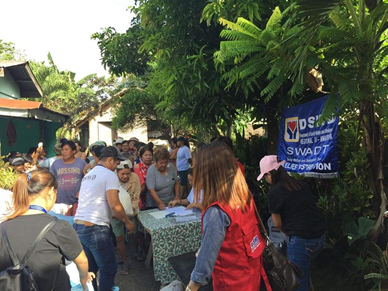 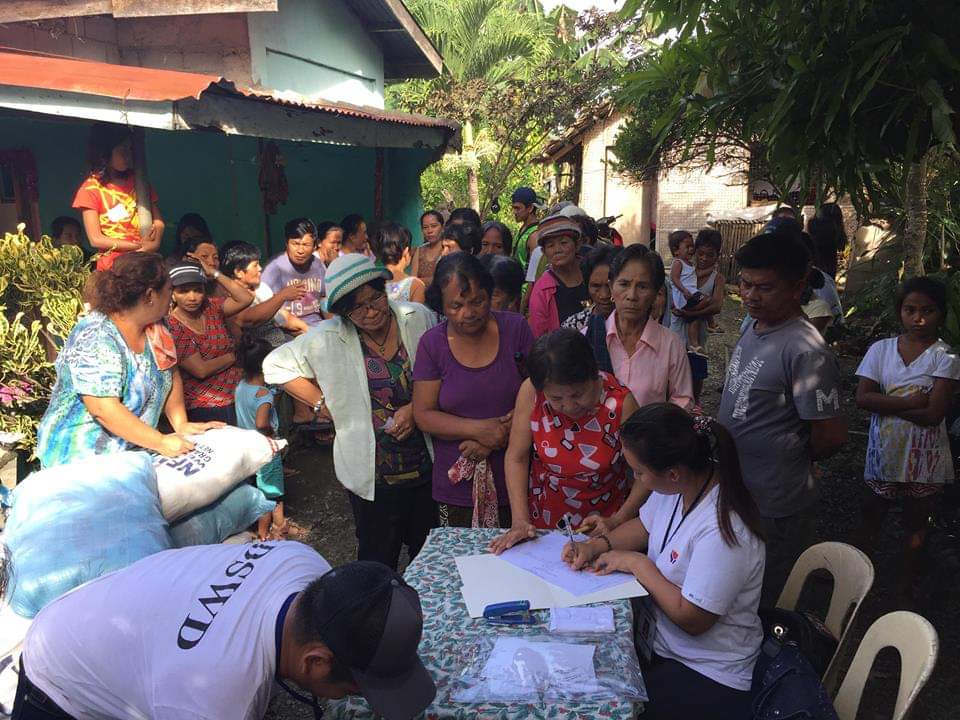 Relief Distribution in Brgy. Salcedo, Bansud, Oriental Mindoro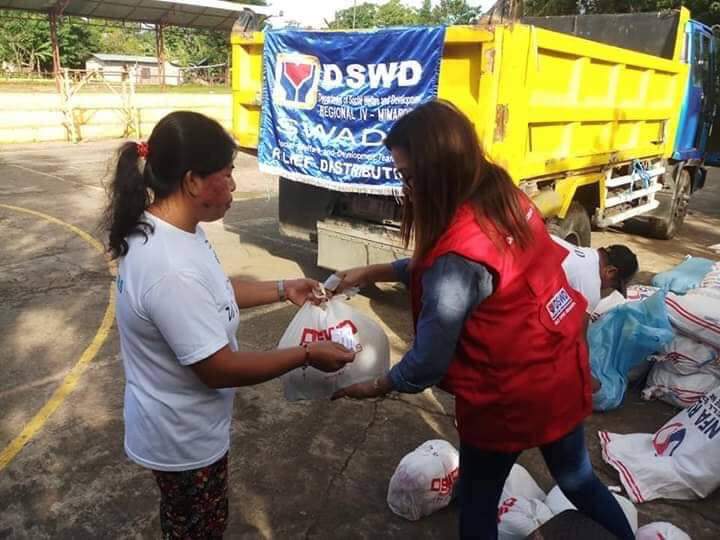 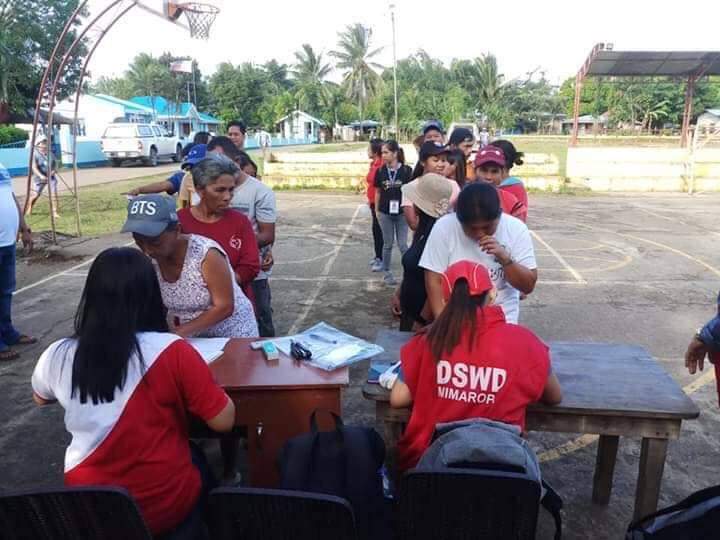 Relief Distribution in Brgy. Rosacara, Bansud, Oriental Mindoro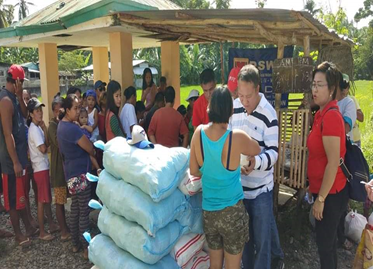 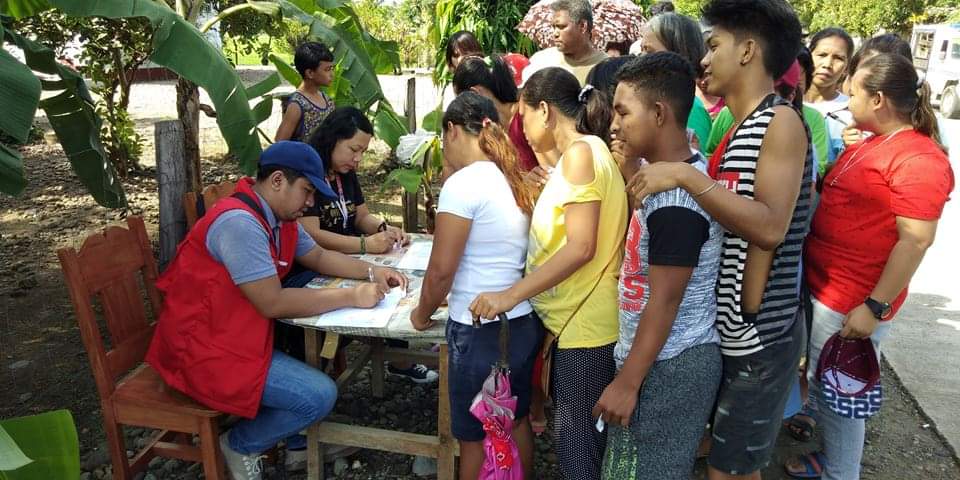 Relief Distribution in Brgy. Sumagui, Bansud, Oriental Mindoro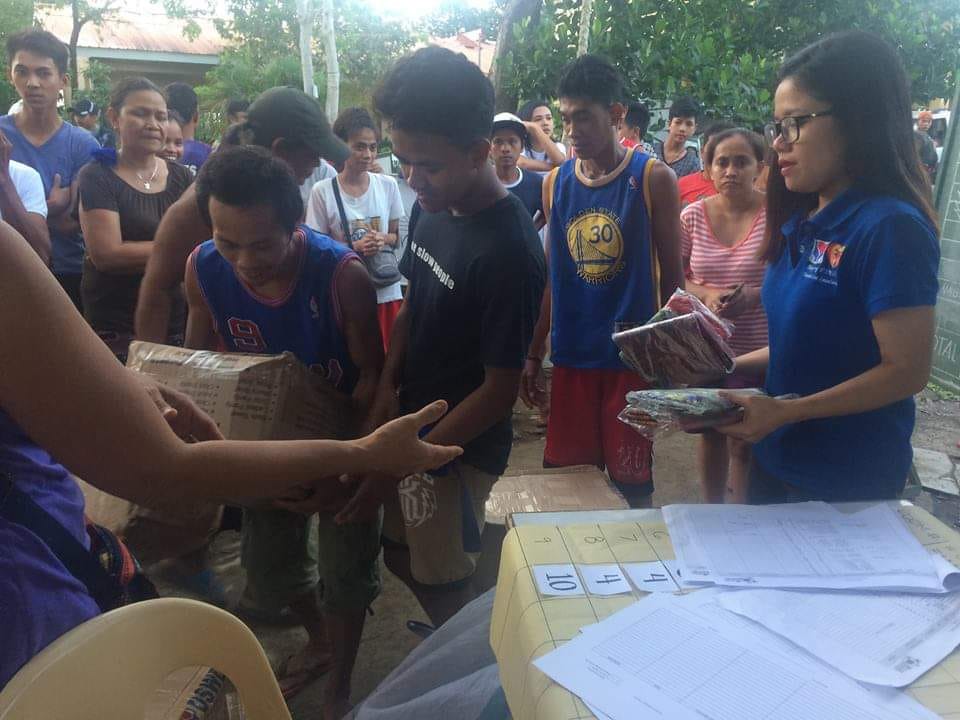 Distribution of 61 DSWD family kits and malong to the IDPs of Brgys. Maynonong and Naga at Naga National High School, Tiwi, Albay (03 January 2019)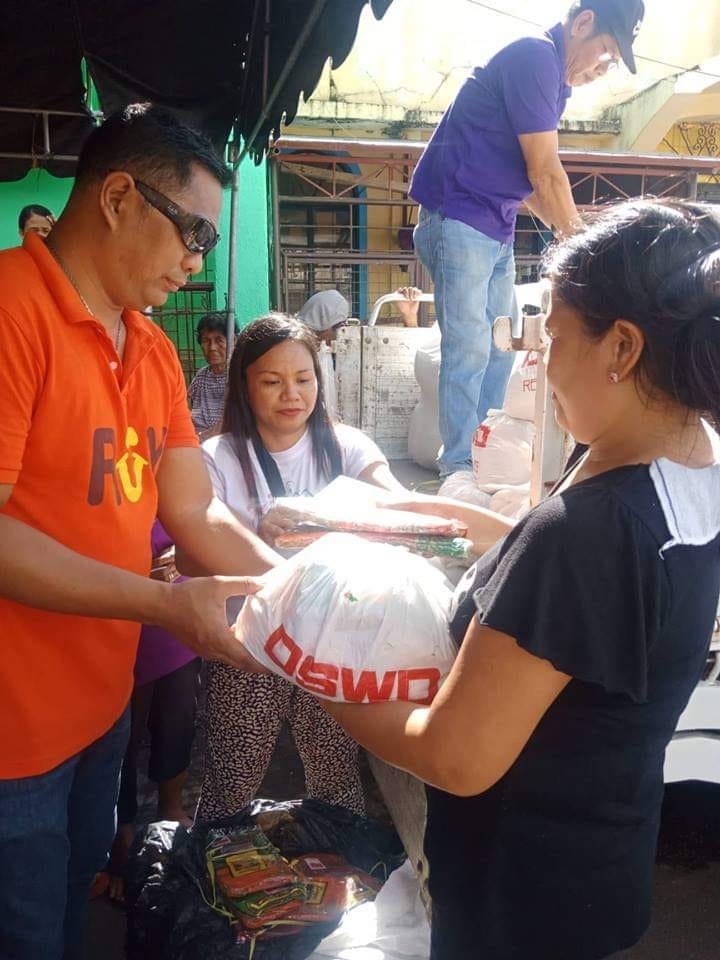 DSWD-Field Office V distributed family food packs (FFPs) in Brgy. Sta. Clara, Buhi, Camarines Sur (02 January 2019)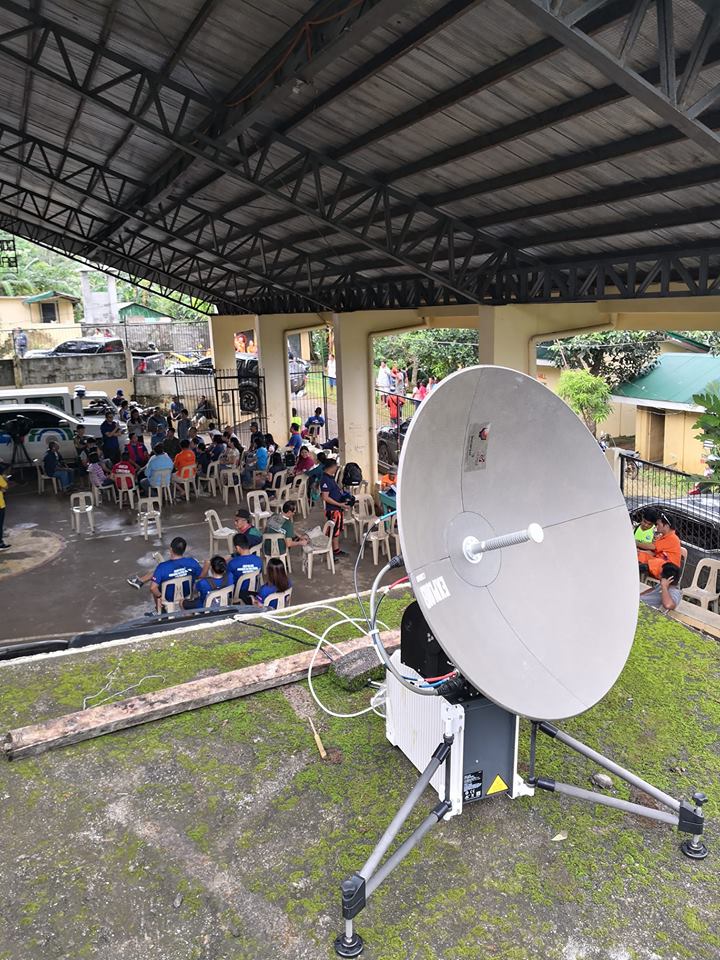 DSWD-Field Office V deployed its Regional Emergency Telecommunication Equipment in Patitinan, Sagnay, Camarines Sur to transmit updates useful to different government agencies for their immediate action (01 January 2019)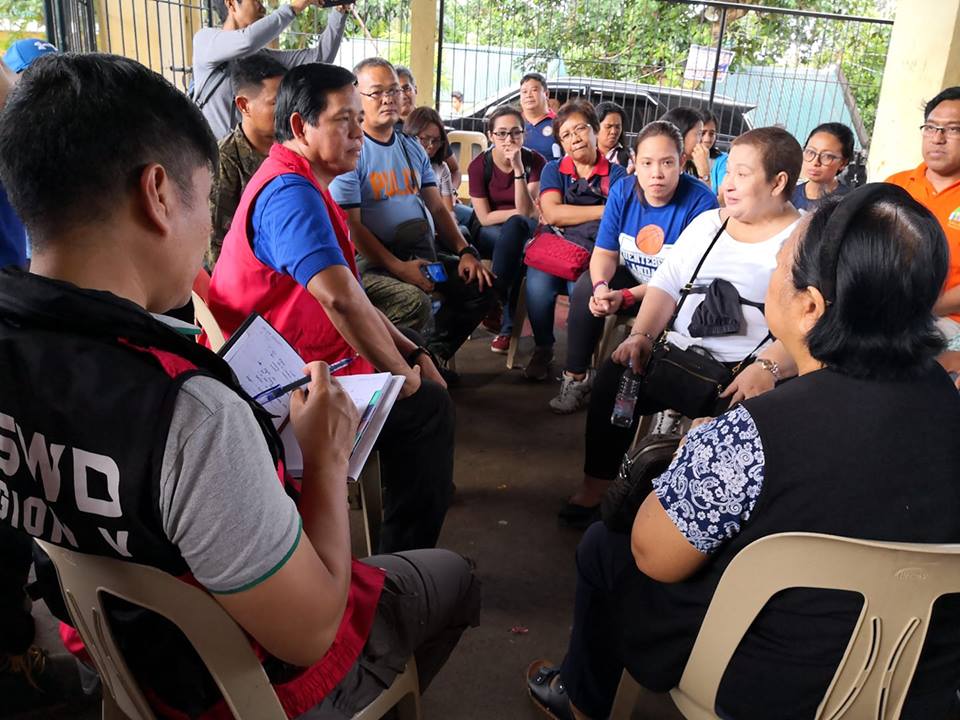 DSWD Sec. Rolando Bautista visited Patitinan, Sagnay in Camarines Sur to meet with key officials and coordinate DSWD relief efforts to the most affected families in the said village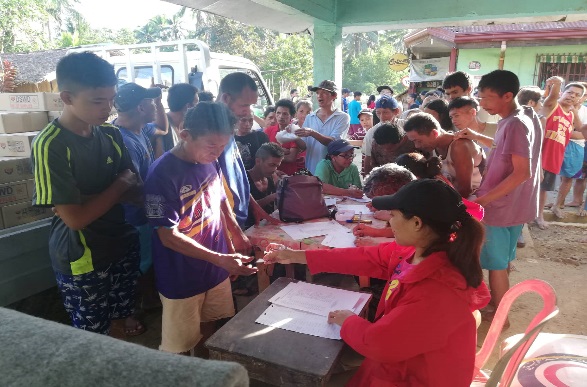 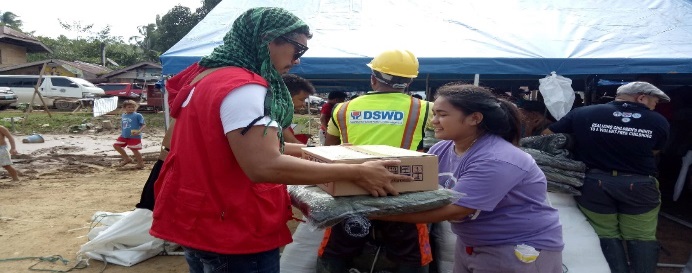 DSWD-FO VIII conducted relief distribution in Lope De Vega; a total of 893 families in three (3) Barangays (Bayho, Bonifacio and Lower Caynaga) were provided with FFPs (03 January 2019)DSWD-FO VIII conducted relief distribution in Lope De Vega; a total of 893 families in three (3) Barangays (Bayho, Bonifacio and Lower Caynaga) were provided with FFPs (03 January 2019)